HUURCONTRACT E-steps / E-bike (V.05.2022)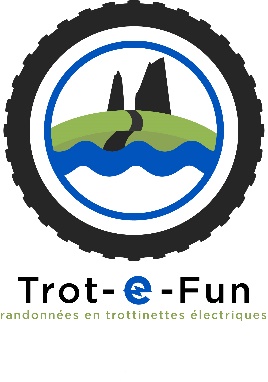 Trot-e-fun : rue de la Tassenière, 67 5500 Anseremme 
Gsm : 0493377680 TVA : BE0740868182VERBINTENIS VAN DE LENINGNEMER :Achternaam:Voornaam:Adres:Telefoon:Verklaart dat hij/zij vandaag in dienst treedt (vermeld het nummer) ....... E-scooters / elektrische scooters.De elektrische scooters zijn in goede staat, behalve zoals hieronder vermeld :__________________________________________________________________________________Dag van vertrek: ...........................                     Tijd: van ............ tot ............. Voor het vertrek moet de huurder een waarborg betalen die gelijk is aan het totale bedrag van de huur, d.w.z. de som van ......................€ Verbindt zich ertoe alle andere personen van de groep huurders op de hoogte te brengen van de hieronder vermelde informatie.Verbindt zich ertoe het eigendom in zijn oorspronkelijke staat (met uitzondering van normale slijtage) terug te geven op de datum en het tijdstip die hierboven zijn vermeld. In geval van schade, waarvoor hij verantwoordelijk is, verbindt hij zich ertoe Trot-e-fun te vergoeden volgens de prijzen aangeduid op het einde van het contract. Opmerking: schade aan banden als gevolg van opzettelijk slippen wordt gefactureerd tegen de nieuwprijs (zie onderstaand tarief)Hij/zij wordt ervan op de hoogte gesteld dat buiten de bedrijfsaansprakelijkheid van de huurder, er in het kader van dit huurcontract GEEN VERZEKERING is die hulp en schade aan personen dekt, noch enige andere verzekering die diefstal en schade aan het gehuurde materiaal dekt. In dit opzicht is hij volledig verantwoordelijk.Dat hij de huurder toestemming geeft om een kopie/foto van zijn identiteitskaart te maken.Dat hij kennis heeft genomen van de hierbij vermelde algemene huurvoorwaarden en deze aanvaardt, evenals de prijs van onderdelen en reparaties die op de site worden vermeld of op verzoek worden verstrekt. De Manager 				De Huurder (gelezen en goedgekeurd) - voorwaarden op de achterkantALGEMENE VOORWAARDEN VOOR DE VERHUUR VAN ELEKTRISCHE SCOOTERSArtikel 1: Doel van de overeenkomstDe verhuur van een elektrische scooter/vttae en toebehoren door het bedrijf Tro-e-fun, hierna te noemen "de huurder" en een natuurlijk persoon of rechtspersoon, hierna te noemen "de huurder".Artikel 2: Uitrusting van de elektrische scootersHandschoenen en een helm zijn beschikbaar voor elke gehuurde scooter of step. De huurder kan, indien hij dat wenst, zijn eigen uitrusting gebruiken.Artikel 3: Aanvang, verstrekking en inning- De huur gaat in op het moment dat de huurder het geleverde materiaal en toebehoren in ontvangst neemt. De risico's gaan over bij de overdracht van het materieel en de toebehoren aan de huurder, die er onder zijn volledige verantwoordelijkheid zorg voor draagt en zich ertoe verbindt deze in alle omstandigheden "te goeder trouw" te gebruiken.- De huurder erkent dat hij het genoemde voertuig in goede staat heeft ontvangen. De twee banden zijn in goede staat, zonder sneden. De huurder is verantwoordelijk voor alle schade, anders dan normale slijtage, die het voertuig lijdt ten gevolge van het gebruik van voor het verkeer ongeschikte wegen, door de huurder veroorzaakte schokken, of, wanneer de wet dit toestaat, voor alle andere oorzaken die niet door de verhuurder zijn veroorzaakt.Artikel 4: Betaling en wijze van betaling van de dienst- Het totaalbedrag van de dienst wordt door de huurder betaald aan het begin van de huurperiode.- Contant geld of betaling via de Bancontact-app wordt aanvaard als betaalmiddel.- Een aanbetaling van 30% van het totaalbedrag is vereist om de inschrijving van een groep van meer dan 7 personen te valideren.  In geval van annulering door de huurder, wordt de aanbetaling niet terugbetaald.- Een deel van de aanbetaling zal worden verbeurd indien het werkelijke aantal deelnemers op het tijdstip van de dienst lager is dan het contractueel overeengekomen aantal deelnemers.  Het verlies van de waarborgsom is dan evenredig met het aantal afwezigen. Artikel 5: Gebruik- De huurder verklaart dat hij geschikt is om het gehuurde materiaal te gebruiken en verbindt zich ertoe het zelf te gebruiken.- Bij uitdrukkelijke overeenkomst tussen de partijen is het uitlenen of onderverhuren van de uitrusting strikt verboden.- Bij overeenkomst tussen de partijen is het de huurder strikt verboden zonder toestemming van de verhuurder op het materieel in te grijpen in geval van panne. - De huurder verbindt zich ertoe het gehuurde materieel met de nodige voorzichtigheid en zonder gevaar voor derden te gebruiken en de verkeersregels in acht te nemen.- De huurder moet een helm dragen.- In geval van diefstal van het materiaal moet de huurder de verhuurder onverwijld op de hoogte brengen, een klacht indienen bij de bevoegde autoriteiten en een fotokopie van de klacht bezorgen.- De huurder verbindt zich ertoe het voertuig niet te overbelasten. Maximaal 110 kg en slechts 1 persoon.- Elke inbreuk op één van deze verbintenissen geeft Trot-e-fun het recht om de huurder aan te manen het voertuig onverwijld terug te bezorgen.Artikel 6: Aansprakelijkheid voor breuk, diefstal en schade aan derden- De huurder geniet geen enkele door de verhuurder verleende dekking voor schade aan het gehuurde goed en is persoonlijk aansprakelijk voor de genoemde schade, breuk, diefstal en schade aan derden.- In geval van breuk verbindt de huurder zich ertoe het beschadigde materiaal terug te bezorgen en dit moet herkenbaar en volledig zijn. Schade aan het materiaal zal aan de huurder worden gefactureerd volgens de geldende tarieven die onderaan dit document zijn vermeld.- Diefstal en verlies van uitrusting zijn niet gedekt. In deze gevallen zal het materieel aan de huurder worden gefactureerd op basis van de nieuwwaarde ervan.- De huurder verklaart derhalve dat hij over een eigen verzekering beschikt die eventuele schade aan de uitrusting of aan derden dekt.- In geval van diefstal door de huurder, verduistering of welke schade dan ook die voortvloeit uit de niet-naleving van de gebruiksregels of de voorwaarden van dit contract, heeft de verhuurder het recht verhaal te nemen voor het geheel van de schade.- De bij de uitrusting geleverde accessoires mogen door de huurder niet worden verwijderd of gewijzigd.Artikel 7: Depot- Deze borg wordt niet geïnd tijdens de huurperiode.- Bij teruggave van de uitrusting wordt de waarborg terugbetaald aan de huurder, na aftrek van eventuele schade volgens de vaste tarieven die overeenkomen met de schade aan de uitrusting.Artikel 8: Terugkeer- Het materieel zal worden teruggegeven op de datum en het tijdstip die in het contract zijn vastgelegd.Lijst en kosten van reserveonderdelen (Prijs incl. BTW)Gashendel 20€Remhendel alleen 20€Handvat Grip 12€Stuur 25€Display voor step 66€ Inox steun voor display 22€Tas voor contrôleur 32€Controleur 48V 99€Remhendel volzet 50€Remmantel 20 €Remschijf  25€Stijve vork 125€Schokdemper voorvork 400€Schokdemper achter 220€Wiel voor-achter 150€luchtband 19€Poot  26 €Band  40€Rugzak uitbreiding 35€Uitbreiding voor motor  27€Rugzak voor accu 110€Frame E-step 700€Motor 500W  375€ Accu 48V 24Ah 945€Display voor mountainbike 120€Frame voor mountainbike 500€Pedaal bescherming  15€Bekabeling voeding van motor (mountain bike) 50€Ketting 25€Derailleur 75€Derailleurhanger 39€Pedalen 20€Zadel 25€Zadelbuis 25€